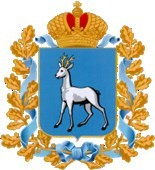 Уважаемые коллеги!В 2022 году Библиотечная информационная сеть городского округа Новокуйбышевск проводит юбилейный ХХ Всероссийский конкурс чтецов«Родная речь» (далее – конкурс).Тема конкурса 2022 года – «Мой Пушкин». В рамках конкурса в исполнении участников прозвучат стихи А.С.Пушкина.Цель конкурса – популяризация и сохранение русского языка, посредством формирования культуры речи, навыков художественного и артистического чтения, создания условий для реализации творческих способностей.Ежегодно в конкурсе принимает участие более 800 чтецов из Архангельской, Волгоградской, Белгородской, Самарской областей и других регионов Российской Федерации.Конкурс проводится под патронатом Гальченко Владимира Александровича – Заслуженного артиста Российской Федерации, председателя Самарского отделения Союза театральных деятелей Российской Федерации, артиста Самарского академического театра драмы им.М.Горького, лауреата Российской национальной театральной премии«Золотая маска».В 2022 году конкурс пройдет в двух номинациях: I – офлайн-номинация «Прослушивание»;2II – онлайн-номинация «Видеоролик».Приглашаем государственные и муниципальные библиотеки субъектов Российской Федерации принять участие в проекте «Всероссийский конкурс чтецов «Родная речь».Приѐм заявок на участие во Всероссийском конкурсе чтецов «Родная речь» осуществляется до 11 апреля 2022 года. Положение о конкурсе прилагается.Контактная информация: 8(84635)6-14-33, 6-18-82 – Лапина Ирина Николаевна, заместитель директора по развитию МБУК г.о.Новокуйбышевск«Библиотечная информационная сеть», e-mail: konkurs-chtecov@libnvkb.ru.Приложение: на 4 л. в 1 экз.Пошехонова 8 (846) 3400859МИНИСТЕРСТВО КУЛЬТУРЫ САМАРСКОЙ ОБЛАСТИФрунзе ул., д. 106, г. Самара, 443010Тел.: (846) 332-21-11, факс: (846) 332-49-44E-mail: mk@samregion.ru, http://mincult.samregion.ru№На №  	Руководителяморганов исполнительной власти субъектов Российской Федерациив сфере культурыИ.о.министра культуры Самарской областиИ.Е.Калягина